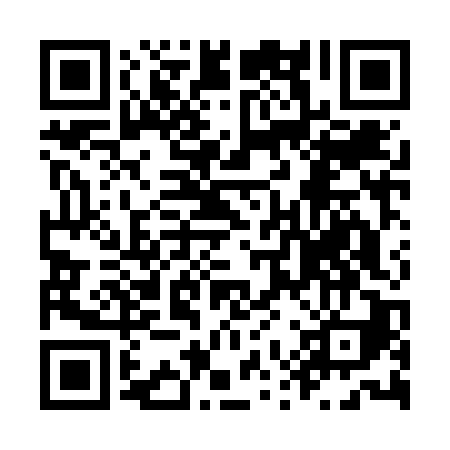 Prayer times for Aprilia Marittima, ItalyWed 1 May 2024 - Fri 31 May 2024High Latitude Method: Angle Based RulePrayer Calculation Method: Muslim World LeagueAsar Calculation Method: HanafiPrayer times provided by https://www.salahtimes.comDateDayFajrSunriseDhuhrAsrMaghribIsha1Wed3:555:551:056:068:1510:082Thu3:535:531:056:078:1710:103Fri3:505:521:056:078:1810:124Sat3:485:501:046:088:1910:145Sun3:465:491:046:098:2010:166Mon3:435:481:046:108:2210:187Tue3:415:461:046:108:2310:208Wed3:395:451:046:118:2410:229Thu3:375:441:046:128:2510:2410Fri3:355:421:046:128:2710:2611Sat3:325:411:046:138:2810:2812Sun3:305:401:046:148:2910:3013Mon3:285:381:046:158:3010:3214Tue3:265:371:046:158:3110:3415Wed3:245:361:046:168:3310:3616Thu3:225:351:046:178:3410:3817Fri3:205:341:046:178:3510:4018Sat3:175:331:046:188:3610:4219Sun3:155:321:046:198:3710:4420Mon3:135:311:046:198:3810:4621Tue3:115:301:046:208:3910:4822Wed3:095:291:046:218:4110:5023Thu3:085:281:056:218:4210:5224Fri3:065:271:056:228:4310:5325Sat3:045:261:056:238:4410:5526Sun3:025:251:056:238:4510:5727Mon3:005:251:056:248:4610:5928Tue2:595:241:056:248:4711:0129Wed2:575:231:056:258:4811:0230Thu2:555:231:056:258:4811:0431Fri2:545:221:066:268:4911:06